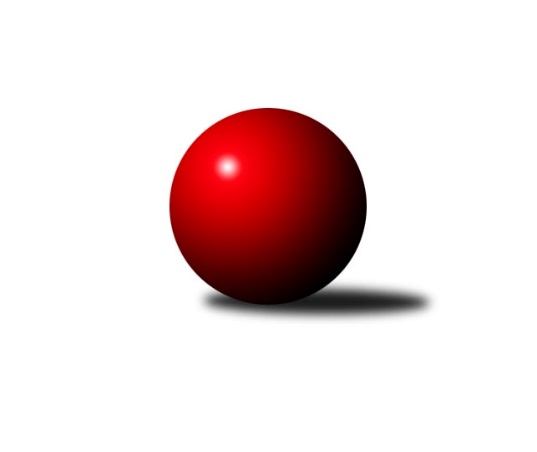 Č.5Ročník 2016/2017	18.10.2016Nejlepšího výkonu v tomto kole: 1653 dosáhlo družstvo: TJ Jiskra Rýmařov ˝C˝Meziokresní přebor-Bruntál, Opava 2016/2017Výsledky 5. kolaSouhrnný přehled výsledků:KK PEPINO Bruntál	- KK Minerva Opava ˝C˝	6:4	1461:1382		17.10.TJ Kovohutě Břidličná ˝C˝	- RSKK Raciborz	4:6	1546:1593		17.10.TJ Horní Benešov ˝F˝	- TJ Sokol Chvalíkovice ˝B˝	6:4	1614:1593		17.10.TJ Jiskra Rýmařov ˝C˝	- TJ Opava ˝D˝	10:0	1653:1470		17.10.TJ Kovohutě Břidličná ˝D˝	- TJ Horní Benešov ˝E˝	5:5	1507:1514		18.10.Tabulka družstev:	1.	KK PEPINO Bruntál	4	4	0	0	32 : 8 	 	 1648	8	2.	TJ Jiskra Rýmařov ˝C˝	5	4	0	1	36 : 14 	 	 1590	8	3.	TJ Kovohutě Břidličná ˝D˝	5	3	1	1	37 : 13 	 	 1557	7	4.	RSKK Raciborz	4	3	0	1	28 : 12 	 	 1565	6	5.	TJ Kovohutě Břidličná ˝C˝	5	3	0	2	32 : 18 	 	 1537	6	6.	TJ Horní Benešov ˝F˝	5	2	0	3	14 : 36 	 	 1538	4	7.	TJ Horní Benešov ˝E˝	4	1	1	2	15 : 25 	 	 1525	3	8.	TJ Sokol Chvalíkovice ˝B˝	5	1	0	4	14 : 36 	 	 1459	2	9.	TJ Opava ˝D˝	4	1	0	3	6 : 34 	 	 1441	2	10.	KK Minerva Opava ˝C˝	5	0	0	5	16 : 34 	 	 1411	0Podrobné výsledky kola:	 KK PEPINO Bruntál	1461	6:4	1382	KK Minerva Opava ˝C˝	Martin Kaduk	 	 182 	 177 		359 	 0:2 	 385 	 	203 	 182		Gabriela Beinhaeurová	Tomáš Janalík	 	 193 	 211 		404 	 2:0 	 347 	 	173 	 174		Lubomír Bičík	Richard Janalík	 	 165 	 183 		348 	 0:2 	 356 	 	173 	 183		Radek Fischer	Jan Mlčák	 	 195 	 155 		350 	 2:0 	 294 	 	156 	 138		Stanislav Trojákrozhodčí: Nejlepší výkon utkání: 404 - Tomáš Janalík	 TJ Kovohutě Břidličná ˝C˝	1546	4:6	1593	RSKK Raciborz	Anna Dosedělová	 	 197 	 185 		382 	 2:0 	 371 	 	180 	 191		Dariusz Jaszewski	Josef Kočař	 	 162 	 162 		324 	 0:2 	 386 	 	204 	 182		Artur Tokarski	Jaroslav Zelinka	 	 201 	 205 		406 	 0:2 	 415 	 	215 	 200		Mariusz Gierczak	Leoš Řepka ml.	 	 229 	 205 		434 	 2:0 	 421 	 	209 	 212		Krzysztof Wróblewskirozhodčí: Nejlepší výkon utkání: 434 - Leoš Řepka ml.	 TJ Horní Benešov ˝F˝	1614	6:4	1593	TJ Sokol Chvalíkovice ˝B˝	Roman Swaczyna	 	 199 	 197 		396 	 2:0 	 383 	 	186 	 197		David Beinhauer	Tomáš Zbořil	 	 235 	 173 		408 	 0:2 	 409 	 	200 	 209		Otto Mückstein	Lukáš Zahumenský	 	 185 	 180 		365 	 0:2 	 387 	 	186 	 201		Daniel Beinhauer	Martin Švrčina	 	 239 	 206 		445 	 2:0 	 414 	 	178 	 236		Dalibor Krejčiříkrozhodčí: Nejlepší výkon utkání: 445 - Martin Švrčina	 TJ Jiskra Rýmařov ˝C˝	1653	10:0	1470	TJ Opava ˝D˝	Pavel Přikryl	 	 194 	 215 		409 	 2:0 	 387 	 	215 	 172		Lenka Markusová	Miroslav Langer	 	 202 	 199 		401 	 2:0 	 353 	 	190 	 163		Pavel Jašek	Pavel Švan	 	 192 	 204 		396 	 2:0 	 363 	 	213 	 150		Vladislav Kobelár	Stanislav Lichnovský	 	 210 	 237 		447 	 2:0 	 367 	 	162 	 205		Roman Škrobánekrozhodčí: Nejlepší výkon utkání: 447 - Stanislav Lichnovský	 TJ Kovohutě Břidličná ˝D˝	1507	5:5	1514	TJ Horní Benešov ˝E˝	Miroslav Smékal	 	 182 	 207 		389 	 2:0 	 384 	 	197 	 187		Zdeňka Habartová	Ladislav Stárek st.	 	 158 	 182 		340 	 0:2 	 391 	 	201 	 190		Josef Šindler	Leoš Řepka	 	 197 	 179 		376 	 2:0 	 337 	 	180 	 157		Jindřich Dankovič	Jan Doseděl	 	 202 	 200 		402 	 1:1 	 402 	 	190 	 212		Zdeněk Smržarozhodčí: Nejlepšího výkonu v tomto utkání: 402 kuželek dosáhli: Jan Doseděl, Zdeněk SmržaPořadí jednotlivců:	jméno hráče	družstvo	celkem	plné	dorážka	chyby	poměr kuž.	Maximum	1.	Tomáš Janalík 	KK PEPINO Bruntál	432.33	299.3	133.0	5.7	3/3	(456)	2.	Josef Novotný 	KK PEPINO Bruntál	422.00	299.5	122.5	10.0	2/3	(425)	3.	Leoš Řepka ml. 	TJ Kovohutě Břidličná ˝C˝	411.50	293.8	117.7	7.0	2/3	(434)	4.	Jan Mlčák 	KK PEPINO Bruntál	407.50	283.5	124.0	7.8	2/3	(447)	5.	Pavel Švan 	TJ Jiskra Rýmařov ˝C˝	406.17	285.8	120.3	7.2	3/4	(443)	6.	Ota Pidima 	TJ Kovohutě Břidličná ˝D˝	404.50	277.0	127.5	6.7	3/3	(423)	7.	Krzysztof Wróblewski 	RSKK Raciborz	404.50	280.0	124.5	7.0	2/2	(421)	8.	Mariusz Gierczak 	RSKK Raciborz	404.00	283.3	120.7	7.5	2/2	(415)	9.	Zdeněk Smrža 	TJ Horní Benešov ˝E˝	403.00	278.2	124.8	6.8	3/3	(446)	10.	Gabriela Beinhaeurová 	KK Minerva Opava ˝C˝	401.88	281.1	120.8	9.0	4/4	(481)	11.	Pavel Přikryl 	TJ Jiskra Rýmařov ˝C˝	401.00	280.8	120.3	6.8	4/4	(419)	12.	Martin Švrčina 	TJ Horní Benešov ˝F˝	400.13	289.1	111.0	8.8	4/4	(445)	13.	Jaroslav Zelinka 	TJ Kovohutě Břidličná ˝C˝	399.33	281.5	117.8	9.2	3/3	(406)	14.	Jan Doseděl 	TJ Kovohutě Břidličná ˝D˝	398.83	287.5	111.3	9.3	2/3	(421)	15.	Richard Janalík 	KK PEPINO Bruntál	398.67	280.7	118.0	8.0	3/3	(428)	16.	Miroslav Langer 	TJ Jiskra Rýmařov ˝C˝	394.13	277.3	116.9	10.9	4/4	(405)	17.	Josef Šindler 	TJ Horní Benešov ˝E˝	393.33	282.3	111.0	10.8	3/3	(433)	18.	Tomáš Zbořil 	TJ Horní Benešov ˝F˝	392.75	265.8	127.0	7.8	4/4	(442)	19.	Roman Swaczyna 	TJ Horní Benešov ˝F˝	391.13	280.9	110.3	11.5	4/4	(435)	20.	Martin Kaduk 	KK PEPINO Bruntál	391.00	273.8	117.3	11.5	2/3	(414)	21.	Jiří Večeřa 	TJ Kovohutě Břidličná ˝D˝	390.00	267.0	123.0	5.5	2/3	(397)	22.	Dalibor Krejčiřík 	TJ Sokol Chvalíkovice ˝B˝	389.33	268.7	120.7	5.3	3/4	(414)	23.	Miroslav Smékal 	TJ Kovohutě Břidličná ˝D˝	388.89	266.2	122.7	8.2	3/3	(420)	24.	Stanislav Lichnovský 	TJ Jiskra Rýmařov ˝C˝	387.50	280.9	106.6	11.8	4/4	(447)	25.	Artur Tokarski 	RSKK Raciborz	383.67	268.2	115.5	7.0	2/2	(389)	26.	Radek Fischer 	KK Minerva Opava ˝C˝	382.50	269.7	112.8	10.0	3/4	(398)	27.	Ladislav Stárek st. 	TJ Kovohutě Břidličná ˝D˝	381.75	270.8	111.0	11.0	2/3	(398)	28.	Zdeňka Habartová 	TJ Horní Benešov ˝E˝	380.00	273.7	106.3	10.3	3/3	(421)	29.	Dariusz Jaszewski 	RSKK Raciborz	379.00	267.8	111.3	8.0	2/2	(405)	30.	Anna Dosedělová 	TJ Kovohutě Břidličná ˝C˝	378.83	275.7	103.2	10.3	2/3	(383)	31.	Otto Mückstein 	TJ Sokol Chvalíkovice ˝B˝	378.00	270.0	108.0	9.3	4/4	(409)	32.	Luděk Häusler 	TJ Kovohutě Břidličná ˝C˝	377.33	265.3	112.0	8.7	3/3	(394)	33.	Lenka Markusová 	TJ Opava ˝D˝	366.50	262.5	104.0	13.8	3/3	(387)	34.	Josef Kočař 	TJ Kovohutě Břidličná ˝C˝	362.22	259.6	102.7	14.1	3/3	(373)	35.	Lukáš Zahumenský 	TJ Horní Benešov ˝F˝	360.63	263.9	96.8	14.6	4/4	(368)	36.	David Beinhauer 	TJ Sokol Chvalíkovice ˝B˝	359.00	254.0	105.0	10.0	3/4	(386)	37.	Zbyněk Tesař 	TJ Horní Benešov ˝E˝	354.50	258.3	96.3	14.3	2/3	(406)	38.	Daniel Beinhauer 	TJ Sokol Chvalíkovice ˝B˝	353.88	251.9	102.0	11.3	4/4	(387)	39.	Lubomír Bičík 	KK Minerva Opava ˝C˝	353.63	259.8	93.9	12.0	4/4	(414)	40.	Jiří Novák 	TJ Opava ˝D˝	353.00	254.5	98.5	17.0	2/3	(360)	41.	Vilibald Marker 	TJ Opava ˝D˝	352.50	252.5	100.0	13.0	2/3	(401)	42.	Jonas Műckstein 	TJ Sokol Chvalíkovice ˝B˝	343.67	257.3	86.3	13.0	3/4	(371)	43.	Petr Bracek ml. 	TJ Opava ˝D˝	339.00	253.0	86.0	14.5	2/3	(349)	44.	Stanislav Troják 	KK Minerva Opava ˝C˝	280.67	209.7	71.0	14.0	3/4	(378)		František Ocelák 	TJ Jiskra Rýmařov ˝C˝	413.00	284.5	128.5	9.5	2/4	(420)		Milan Franer 	TJ Opava ˝D˝	409.00	289.0	120.0	5.0	1/3	(409)		Josef Klapetek 	TJ Opava ˝D˝	405.00	290.0	115.0	6.0	1/3	(405)		Radek Hendrych 	TJ Sokol Chvalíkovice ˝B˝	401.00	294.0	107.0	7.0	1/4	(401)		Leoš Řepka 	TJ Kovohutě Břidličná ˝D˝	376.00	260.0	116.0	4.0	1/3	(376)		Lukáš Janalík 	KK PEPINO Bruntál	370.00	258.0	112.0	8.0	1/3	(370)		Roman Škrobánek 	TJ Opava ˝D˝	367.00	254.0	113.0	11.0	1/3	(367)		Vladislav Kobelár 	TJ Opava ˝D˝	363.00	251.0	112.0	10.0	1/3	(363)		Miroslav Orság 	TJ Horní Benešov ˝F˝	356.00	269.0	87.0	15.0	1/4	(356)		Pavel Jašek 	TJ Opava ˝D˝	353.00	265.0	88.0	19.0	1/3	(353)		Ryszard Grygiel 	RSKK Raciborz	352.00	262.0	90.0	10.0	1/2	(352)		Vladimír Štrbík 	TJ Kovohutě Břidličná ˝D˝	351.00	255.0	96.0	14.0	1/3	(351)		Jindřich Dankovič 	TJ Horní Benešov ˝E˝	337.00	243.0	94.0	11.0	1/3	(337)		Zuzana Šafránková 	KK Minerva Opava ˝C˝	271.00	185.0	86.0	24.0	1/4	(271)Sportovně technické informace:Starty náhradníků:registrační číslo	jméno a příjmení 	datum startu 	družstvo	číslo startu22843	Stanislav Lichnovský	17.10.2016	TJ Jiskra Rýmařov ˝C˝	5x8888	Pavel Přikryl	17.10.2016	TJ Jiskra Rýmařov ˝C˝	4x22279	Pavel Švan	17.10.2016	TJ Jiskra Rýmařov ˝C˝	4x13818	Miroslav Langer	17.10.2016	TJ Jiskra Rýmařov ˝C˝	5x
Hráči dopsaní na soupisku:registrační číslo	jméno a příjmení 	datum startu 	družstvo	Program dalšího kola:6. kolo24.10.2016	po	16:30	KK PEPINO Bruntál - TJ Kovohutě Břidličná ˝D˝	24.10.2016	po	16:30	TJ Opava ˝D˝ - TJ Horní Benešov ˝F˝	24.10.2016	po	17:00	TJ Horní Benešov ˝E˝ - TJ Kovohutě Břidličná ˝C˝	24.10.2016	po	17:00	KK Minerva Opava ˝C˝ - TJ Sokol Chvalíkovice ˝B˝	24.10.2016	po	18:00	RSKK Raciborz - TJ Jiskra Rýmařov ˝C˝	Nejlepší šestka kola - absolutněNejlepší šestka kola - absolutněNejlepší šestka kola - absolutněNejlepší šestka kola - absolutněNejlepší šestka kola - dle průměru kuželenNejlepší šestka kola - dle průměru kuželenNejlepší šestka kola - dle průměru kuželenNejlepší šestka kola - dle průměru kuželenNejlepší šestka kola - dle průměru kuželenPočetJménoNázev týmuVýkonPočetJménoNázev týmuPrůměr (%)Výkon1xStanislav LichnovskýRýmařov C4472xLeoš Řepka ml.Břidličná C113.914341xMartin ŠvrčinaHor.Beneš.F4455xTomáš JanalíkPEPINO111.264041xLeoš Řepka ml.Břidličná C4341xStanislav LichnovskýRýmařov C110.944471xKrzysztof WróblewskiRaciborz4211xMartin ŠvrčinaHor.Beneš.F110.734451xMariusz GierczakRaciborz4152xKrzysztof WróblewskiRaciborz110.494211xDalibor KrejčiříkChvalíkov. B4142xMariusz GierczakRaciborz108.92415